StepActionClick on Main Menu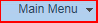 Scroll down and click the Set Up Financials/Supply Chain menu.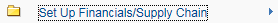 Click the Common Definitions menu.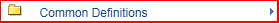 Click the Design ChartFields menu.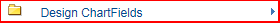 Click the Define Values menu.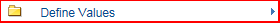 Click the ChartField Request menu.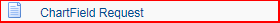 Click on the Add a New Value tab, enter your agency SETID into the SetID field. Enter "17300".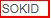 Click the magnifying glass next to the Field Name to display the Look Up and click on the BUDGET_REF link.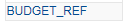 Click the drop down arrow next to the Field Action to display the options and choose Update to inactivate or change the Budget Unit.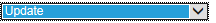 Enter the Budget Unit value into the Field Value field. Enter "9310".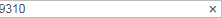 Click the Add button.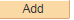 On the ChartField Request page, enter the Requestor's phone number into the Telephone field. Enter "785-296-0000".Click the object.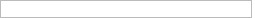 Enter the Requestor's email address into the Email ID field. Enter "john.doe@da.ks.gov".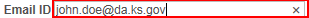 Enter the effective date (current or future date) into the Effective Date field.Click on the Status look-up and choose an option.For this example, choose Inactive.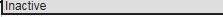 Review/enter the Budget Unit long description and short description into the Description and Short Description fields.For updates, the Description and Short description should be populated with the existing information.  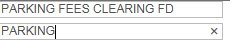 Enter the request's effective date into the Budget Unit Effective Date field. This should be the same value as the Effective Date field.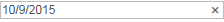 Enter the due date of this request into the Requested Due Date field.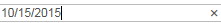 Click on the drop down arrow to display Agency Number. Click your agency number.  In this example, click the 17300 list item.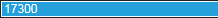 Enter the Agency contact name into the Agency Contact Information field. If different than the requester, enter name, email, and phone number.  Enter "John Doe".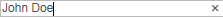 Enter a reason for the change or inactivation. Enter the desired information into the Authorization field. Enter "Funding no longer available".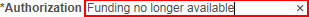 Enter your agency's Division of Budget analyst name, email and phone number into the DoB Approver Information field. Enter "Jack Black, jack.black@budget.ks.gov, 785-296-9999".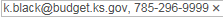 Enter the Fund Number associated to this Budget Unit.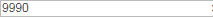 The next Section contains Questions that must be answered prior to saving this request.Review and enter answer.  For updates enter N/A (not applicable).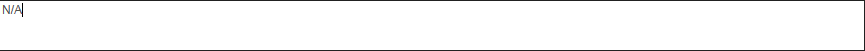 Confirm the Requester's contact information is completed. 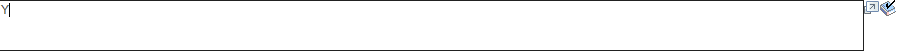 Only after all the questions are answered, the request can be saved. Click the Save button.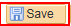 The Request is ready to be submitted into Workflow.Click the dropdown arrow and choose the Submit for Approval item.  Click the Go button.  This will submit the Request into Approval workflow.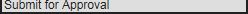 Click the View Approval Flow link to see the workflow.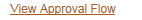 Approval Flow is displayed.  The Request will need to be approved by the Agency Chartfield Approver and the Central Chartfield Approver.  After approval, the ChartField will be available in SMART.See the Approving ChartField Requests UPKs to learn more about the Approval process.End of Procedure.